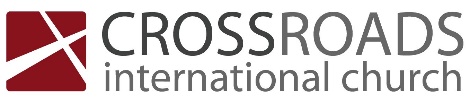 New People for the Glory of GodWe are Dead People Made AliveEphesians 2:1-10Psalm 51:5Behold, I was brought forth in iniquity,
    and in sin did my mother conceive me.We were dead (Eph 2:1-3)We violate God’s holy commands (vs. 1-2a)“Before God we are both rebels and failures.”John StottWe walk according to ways of the rest of the world (v. 2b)“Their behavior has been determined by the powerful influences of society’s attitudes, habits, and preferences which were alien to God and his standards.”Peter O’BrienWe think according to the lies of the devil (v. 2c)2 Corinthians 4:4In their case the god of this world has blinded the minds of the unbelievers, to keep them from seeing the light of the gospel of the glory of Christ, who is the image of God.John 12:31Now is the judgment of this world; now will the ruler of this world be cast out.Colossians 1:13He has delivered us from the domain of darkness and transferred us to the kingdom of his beloved Son,We are controlled by impulses of the sinful flesh (v. 3a)James 1:13-1413 Let no one say when he is tempted, “I am being tempted by God,” for God cannot be tempted with evil, and he himself tempts no one. 14 But each person is tempted when he is lured and enticed by his own desire.James 4:1What causes quarrels and what causes fights among you? Is it not this, that your passions are at war within you?We are subject to God’s wrath (v. 3b)God made us alive (Eph 2:4-10)He acts according to His nature of mercy (v. 4)He unites us with His Son (vs. 5-7, 10)	BEFORE						AFTER				Under God’s wrath				Receive His rich mercyDead						Alive in ChristSubject to the devil				Raised and seated with ChristFollow this world				Live in heavenly places in ChristSuccumb to sinful impulses of the flesh 		Created workmanship in Christ JesusWalk in trespasses and sins 			Walk in good worksHe humbles us (vs. 8-9)Philippians 1:29For it has been granted to you that for the sake of Christ you should not only believe in him but also suffer for his sake,CIC 22-08-2021